ВНИМАНИЮ НАЛОГОПЛАТЕЛЬЩИКААлгоритм поиска УНП физического лица         Срок оплаты земельного налога, налога на недвижимость и арендной платы не позднее 15 ноября текущего года.         Оплату можно произвести через: банк, отделения почтовой связи, посредством системы ЕРИП через интернет-банкинг, мобильный банкинг, а также в «Личном кабинете».        Помните, что земельный налог, налог на недвижимость и арендную плату за землю, оплачивают в бюджет по месту расположения объекта налогообложения. Во избежание образования задолженности, предлагаем алгоритм уплаты налогов через ЕРИП по объектам в г. Гомеле.  Выбираем: Налоги-Гомель- ИМНС по……..району- налог…..- вводим свой учетный номер плательщика (большими буквами на английской раскладке) - оплачиваем сумму налога.      Учетный номер плательщика (УНП), необходимый для оплаты налогов физического лица, можно узнать на сайте МНС (www.portal.nalog.gov.by), не обращаясь при этом в  налоговую инспекцию.      Алгоритм действий поиска УНП физического лица:      - заходим на сайт МНС (www.portal.nalog.gov.by);      - выбираем «Электронные сервисы»;      - выбираем раздел «Государственный реестр плательщика»;      - выбираем подраздел «Поиск физических лиц»;      - вносим данные паспорта (личный номер) или  ФИО.       За несвоевременную уплату налогов и арендной платы начисляется пеня, а также предусмотрена административная ответственность.         За более подробной информацией можно обратиться в налоговую инспекцию по месту нахождения вашего имущества.       Информация о расположении налоговых инспекций и номерах их телефонов размещена на официальном сайте Министерства по налогам и сборам (nalog.gov.by). 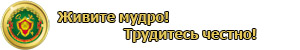 Отдел по работе с плательщиками по Чечерскому району инспекции Министерства по налогам и сборам Республики Беларусь по Рогачевскому району. официальный сайт МНС: www.nalog.gov.by.